                   INSTITUTO ESTATAL DE EDUCACIÓN PÚBLICA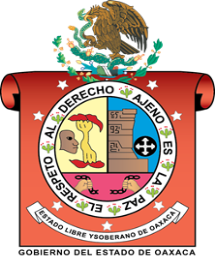 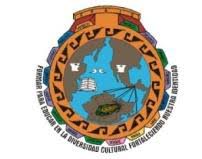 DEL ESTADO DE OAXACA ESCUELA NORMAL BILINGUE INTERCULTURAL DE OAXACACLAVE: 20DNL0001RLICENCIATURA EN EDUCACIÓN PRIMARIA INTERCULTURAL BILINGÜEASESORA: CRISTINA LORENZO HERNANDEZPROCESO DE ALFABETIZACION INICIALESTUDIANTE:ROSA LINDA LOPEZ GOMEZGRUPO: 202 PRIMARIATERCER SEMESTRESIERRA JUAREZSAN JERONIMO TLACOCHAHUAYA, TLACOLULA OAXACA A 7 DICIEMBRE DEL 2020Propuesta para el aprendizaje de la lengua escritaEl sujeto es el que transmite conocimiento y el otro lo recibe, para aprender es poner atención para no perder detalle de la información que se le da para así poder recordarla, la función de enseñar se le atribuye implícitamente el resultado de aprender, es decir se da por sentada que si un maestro sigue un buen método, transmite determinada información a un niño este debe aprender y si ello no ocurre algo anda mal en ese niño, a la medida que el niño pueda repetir lo que dijo el maestro o lo que dice el libro ahí va aprendiendo y se puede ver que tanta información puede retener, de igual manera es importante que el niño utilice estos términos, también necesitamos de otras personas para aprender, de igual manera hay cosas que llegamos a aprender solos, en las escuelas los niños necesitan a los maestros para que les enseñen, a leer, escribir, los números, etc, si el niño puede repetir lo que se le ha enseñado entonces quiere decir que ya se lo ha aprendido, sin embargo llamarle eso aprendizaje resulta erróneo, ya que esta acción del niño se basa únicamente en un cierto grado de atención, repetición y memoria.El niño al repetir los números no le resulta ninguna utilidad ya que al contar objetos se le olvidarían los números o los saltaría, entonces para su aprendizaje es importante que se interactúen con ellos jugando, para contar es necesario contar en orden, este procedimiento obedece a una necesidad lógica que será descubierta paulatinamente por el niño en su vida cotidiana y en sus juegos.La abstracción que el niño realiza cuando reflexiona ante sus propias acciones, de esa manera descubre en virtud su propio proceso constructivo es decir a través de sus propias reflexiones derivadas a la manipulación de objetos. En el caso de la lengua escrita, es bien cierto que el niño requiere de información para aprender las reglas que rige su conocimiento, la función de sus propias reflexiones acerca de la escritura, por ejemplo, si un niño que la maestra le había enseñado que en “masa” decía masa si le preguntaba ¿qué dice ahí? (masa) respondía masa, entonces este niño se encontraba en una etapa que atribuía a cada grafica el sonido correspondiente a una silaba, es decir, tenía una hipótesis silábica en relación a la escritura, así a pesar de corresponder a la pregunta, cuando se le pedía que leyera esa misma palabra señalándola con el dedo:M    a    s    a                                                    Ma         saDespués de preguntárselo vuelve a repetir:M    a    s    a                                                                               Ma         saun niño no puede entender claramente, ni aprovechar la información recibida, puesto que lo interpreta a como él le entiende, en este caso pueden decir que lo importante es que el niño visualice y memorice la palabra, pero también no se puede memorizar lo que no entiende ya que con el tiempo se le olvidara y ya no lo recordara, desde muy pequeños tienen la curiosidad e inquietud de saber cómo funciona todo aquello que para ellos desconocen es ahí donde comienzan hacer un investigador inalcanzable, donde comienzan a ver los cambios, en los movimientos de su cuerpo y poco a poco van interactuando con el medio que los rodea, así van construyendo las bases de proceso de estructuración del pensamiento, la curiosidad de conocer, saber, comprender de que manera funciona el mundo exterior ahí van cuestionándose para explicar el hecho y fenómeno que ocurre en ese preciso momento de su vida y así poder adquirir el conocimiento, muchas veces el niño rechaza la información que obtiene para crear su propia versión de los hechos cuando no se convence de algo, esto sucede cuando el niño no ha alcanzado un nivel de conceptualización que le permite asimilarlo.Al momento que el niño venga entusiasmado exponer su descubrimiento personal, la información que antes rechazo, el mismo va construyendo su conocimiento, a medida que el niño evolucionando su desarrollo cognitivo, la búsqueda de respuesta satisfactoria para ubicarse y desenvolverse en el medio que le rodea, este proceso paulatinamente le va a cercando al pensamiento adulto.El lenguaje es uno de los rasgos característicos de la humanidad de su origen y se remonta a la aparición del hombre, también la posibilidad de expresarse por medio de la escritura fue lograda gracias a un proceso que duro cientos de años, donde el hombre sintió la necesidad de poder expresarse con libertad a través de sus sentimientos, creencias, esa forma de expresión le ayudo para adaptarse en el medio que lo rodea, la escritura surge a la necesidad de los pueblos durante un proceso evolutivo, donde los múltiples signos gráficos expresaban con objetos, poco a poco los hombres trataron de simplificar el sistema, comenzaron a representar las palabras a tendiendo las características lingüísticas de la misma, la historia de la escritura  que antes de plantearse de cómo escribir la humanidad tuvo que sentir la necesidad de que sus ideas quedaran establecidas en forma permanente, el hombre necesito escribir para marcar objetos que le pertenecían y la comunicación a distancia, todo maestro cuyo objetivo sea conducir a los alumnos a la adquisición del lenguaje escrito, y tratar que los niños a través  de su trabajo cotidiano  y de forma activa, vayan descubriendo las características y funciones del sistema de escritura.Nuestra lengua se pueden establecer la siguiente subdivisión lengua oral y escrita, es importante conocer las características para comprender a qué tipo de problemas se enfrentarán los niños su conocimiento de lengua oral es amplio con respecto a la lengua escrita.El lenguaje del niño tiene las características propias de la comunidad y cuando ingresa a la escuela su conocimiento de la lengua es tal, que le permite comunicarse adecuadamente con los demás, expresar sus ideas conocimientos, sentimientos y deseos, conoce las bases de su lengua y posee un amplio vocabulario que enriquecerá en años posteriores, la escuela debe tomar en cuenta los conocimientos lingüísticos del niño y no tratar de modificar su lenguaje ya que el maestro no tiene que hablar como en la comunidad que está trabajando si no que tiene su forma de peculiar de hablar y los niños la suya ya que ambos se expresan diferente, lo cual carece de importancia siempre y cuando se entienda, es decir se logra la comunicación.En este caso se tiene que basar en el respeto mutuo y la valoración de cada cultura, el niño amplía su conocimiento lingüístico al comprender que existen diferentes maneras de decir las mismas cosas, la comunicación oral siempre se produce en un lugar y un tiempo determinado, el lenguaje escrito necesita establecer con palabras aquello con la lengua oral no es posible indicar con gestos, de igual manera al hablar se utilizan diferentes entonaciones.Los momentos evolutivos por los que atraviesa el niño en su proceso de adquisición de la lengua escrita:El niño aprende con los sonidos y mensajes al momento de interactuar con las personas que lo rodean donde pasa por diversos cambios para aprender, también es importante el desarrollo físico y psicomotor, desarrollo intelectual, desarrollo del lenguaje, desarrollo efectivo y social, la maduración, la experiencia, la transmisión social, el proceso de equilibrarían que son factores que intervienen en el proceso de aprendizaje.Nivel presilabico: representación en gráficas y los sonidos del habla, pueden ser dibujos garabatos, pseudografias números e inclusive letras.Alfabético: representaciones iniciales con dibujos y pseudografia.Silábico: silábico alfabético (transición).Representaciones graficas primitivas: Tienen que estar acompañados de un dibujo para la interpretación que se refiere, para que al momento de mostrarlo aparezca el dibujo y el nombre para que así lo puedan identificar con más facilidad.Escrituras unigraficas y sin control de cantidad: al comenzar a escribir varios signos vemos que algunos niños un signo indefinidamente, otros ocupan dos signos en forma alternada y otros ocupan varios signos y repiten esta fórmula para cualquier palabra. Escrituras fijas: la cantidad de grafías para representar nombres, para la producción del niño, esta categoría para el niño es posible leer nombres distintos en escrituras iguales y lo que permite es un significado diferente a escrituras idénticas es la intención que el niño tuvo al escribirlas.Escrituras diferenciales: consiste que el niño trate de expresar las diferencias de significado, el niño puede utilizar letras diferentes, su estrategia para resolver el problema consiste en cambiar el orden de las letras para diferenciar una escritura de la otra.Nivel silábico: descubre una característica esencial del sistema de escritura, la relación de los textos y aspectos sonoros del habla, el niño comienza a fragmentar oralmente el nombre e intenta poner esas partes en correspondencia de con las letras utilizadas.La hipótesis silábica: el niño reconstruye el proceso seguido por la humanidad y formula, en determinado momento, el niño que ha construido la hipótesis silábica cuando se encuentre a nuestro sistema alfabético, dicho hipótesis puede coexistir en la cantidad minina de caracteres.  Nivel alfabético: el niño pone a prueba su hipótesis silábica y comprueba que no es adecuada ya que lo aplica en la lectura si le sobran letras, la información proviene de lo que sabe leer y de los textos que encuentra escritos, de ahí descubre que existe cierta correspondencia fonema-letras y poco a poco va recabando información acerca del valor sonoro.El maestro debe de tener en cuenta que es necesario que tome conciencia que es necesario conocer el valor sonoro de las letras para saber leer, este conocimiento no le sirve al niño cuando le es suministrado en un momento cualquiera del proceso, algunos ni nos están en silábico donde aún no descubren que están en este nivel donde la escritura remite un significado, de esa manera descubren que la escritura representa algo y puede ser leída o interpretada, donde los textos representan los nombres de los objetos, donde descubren la relación entre la escritura y el significado pero todavía no se han llegado a comprender la relación entre escrituras y aspectos sonoros del habla.